            НАСТАВНИ ЛИСТИЋ,српски језик, први разред                                        ЖИВОТИЊИЦЕНапиши име животињице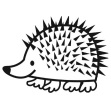 ⃝ ⃝ ⃝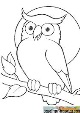 ⃝ ⃝ ⃝ ⃝⃝ ⃝ ⃝ ⃝ ⃝ 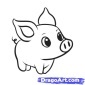 ⃝ ⃝ ⃝  ⃝ ⃝ ⃝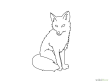    ⃝ ⃝ ⃝ ⃝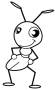 Допиши слово у речима:МЕ⃝ВЕД                          ТИ⃝АРП⃝НГВИН                        КАМИ⃝АЗаврши реченицеПапагај ___________________________________________Мачка ____________________________________________Кокошка __________________________________________Лептир ___________________________________________"Доброћудан сам џин,мало трапав, али фин.Сурла дуга, кљове криве,зато ми се деца диве."Нацртај ме!Која је твоја омиљена животиња? Опиши је!______________________________________________________________________________________________________________________________________________________Састави реч:М Н У А Ј М ___________М З Ј И А _____________Ц О А В __________Њ О К ___________7.Напиши које животиње живе у шуми.____________________________________________________________________________________________________Шта ко воли?Мачка воли _______________________________________Пас воли __________________________________________Славуј воли _______________________________________Стави одговарајући знак: Т, Н.Камила је наша домаћа животиња. ____Жирафа живи у води. ____Ласта је птица селица. ____Лав је биљојед. ____Овца носи јаја. ____Теле је кравино младунче. ____10.Шта ко једе?     Медвед једе ______________________________________     Веверица једе _____________________________________     Миш једе _________________________________________    11."Ему, птица егзотична            и афричком ноју слична,            дуге ноге и врат криви,            у Аустралији живи."    а) Каква је птица ему?         ________________________________________________   б) Којој птици је слична?        ________________________________________________   в) Какве ноге има птица ему?        ________________________________________________   г) Где ему живи?       _________________________________________________                                                                            Аутор: Ивана Крстић